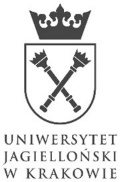 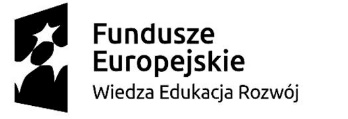 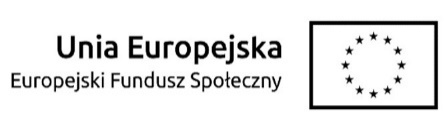 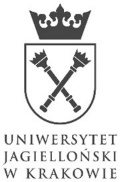 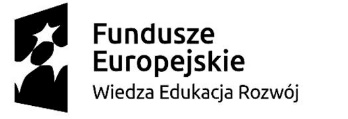 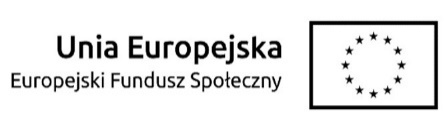 PROJEKTOWANE POSTANOWIENIA UMOWY 80.272.266.2022CZEŚĆ I, II, III PRZEDMIOTU ZAMÓWIENIAzawarta w Krakowie w dniu …............  2022 r. pomiędzy:Uniwersytetem Jagiellońskim z siedzibą przy ul. Gołębiej 24, 31-007 Kraków, NIP 675-000-22-36, zwanym dalej „Zamawiającym”, reprezentowanym przez: …………… – Kierownika projektu, na podstawie pełnomocnictwa …………… nr ………, z dnia ………roku, przy kontrasygnacie finansowej Kwestora UJ,a ………………………, wpisanym do CEIDG / Krajowego Rejestru Sądowego, pod numerem wpisu: …….., NIP: ………., REGON: ………, wysokość kapitału zakładowego ………… PLN, zwanym dalej „Wykonawcą”, reprezentowanym przez:  ………..W wyniku przeprowadzenia postępowania w trybie podstawowym bez możliwości przeprowadzenia negocjacji, na podstawie art. 275 pkt 1 ustawy z dnia 11 września 2019 r. – Prawo zamówień publicznych (t. j. Dz. U. 2021 poz. 1129 ze zm.), zawarto umowę następującej treści:§ 1Przedmiot umowyW ramach niniejszej umowy Zamawiający zleca, a Wykonawca zobowiązuje się do przygotowania i przeprowadzenia specjalistycznych szkoleń dla 20 (dwudziestu) studentów Uniwersytetu Jagiellońskiego – Collegium Medicum w Krakowie w zakresie:CZĘŚĆ I – Podstawy echokardiografii. Kurs praktyczny. Realizowanego w wymiarze 25 godzin dydaktycznych (5h wykładowych i 20 h warsztatowych) – (1 godzina dydaktyczna = 45 minutom).CZĘŚĆ II – Diagnostyka ultrasonograficzna w gabinecie lekarza rodzinnego. Realizowanego w wymiarze 25 godzin dydaktycznych (5h wykładowych i 20 h warsztatowych) – (1 godzina dydaktyczna = 45 minutom). CZĘŚĆ III – Przygotowanie i przeprowadzenie specjalistycznego szkolenia podstawy ultrasonografii w ginekologii i położnictwie. Realizowanego w wymiarze 25 godzin dydaktycznych (5h wykładowych i 20 h warsztatowych) – (1 godzina dydaktyczna = 45 minutom). Szkolenia będące przedmiotem umowy będą realizowane w ramach projektu „ZintegrUJ – Kompleksowy Program Rozwoju Uniwersytetu Jagiellońskiego”, nr umowy 
o dofinansowanie projektu: POWR.03.05.00-00-Z309/17-00, współfinansowanego 
ze środków Unii Europejskiej w ramach Europejskiego Funduszu Społecznego - Program Operacyjny Wiedza Edukacja Rozwój III Oś priorytetowa „Szkolnictwo wyższe dla gospodarki i rozwoju”, Działanie 3.5 Kompleksowe programy szkół wyższych, zwanego dalej Projektem.Szkolenia będące przedmiotem umowy  zostaną przygotowane i przeprowadzone w języku polskim, przez osoby posiadające odpowiednie kwalifikacje. Szczegółowy opis przedmiotu umowy oraz zasady jego realizacji zawiera do Specyfikacja Warunków Zamówienia wraz z załącznikiem A, zwana dalej „Specyfikacją”.Integralną częścią niniejszej umowy jest dokumentacja postępowania, w tym Specyfikacja oraz oferta Wykonawcy z dnia ………… 2022 r.Szkolenia będące przedmiotem umowy  zostaną przeprowadzone zgodnie z harmonogramem przedstawionym w Specyfikacji. Końcowy termin do dnia 30 września 2022 r. (semestr letni 2021/2022) - przy czym dokładne terminy szkoleń zostaną uzgodnione nie później niż 14 dni przed rozpoczęciem szkolenia.Zamawiający przewiduje możliwość zmiany terminu i miejsca szkolenia w przypadku pogorszenia się sytuacji epidemiologicznej spowodowanej wzrostem zakażeń koronawirusem SARS- CoV-2 przy zachowaniu obowiązujących zasad reżimu sanitarnego w Polsce w chwili przeprowadzania szkolenia.Wykonawca, za pośrednictwem poczty elektronicznej dostępnej pod adresem wskazanym 
w § 5 ust. 5 umowy, najpóźniej w ciągu 7 dni od otrzymania od Zamawiającego informacji 
o terminie realizacji szkolenia zobowiązany jest do:poinformowania Zamawiającego o miejscu szkolenia podając dokładny adres sali szkoleniowej,dostarczenia do Biura Projektu ZintegrUJ, ul. Straszewskiego 25/14, 31-113 Kraków 
1 (jednego) pakietu wzorcowego materiałów szkoleniowych wraz z harmonogramem zajęć uwzględniającym wymogi w zakresie zajęć w postaci wykładów i zajęć praktycznych. Materiały szkoleniowe, o ile to możliwe, powinny zawierać logo projektu ZintegrUJ według wzoru przekazanego przez Zamawiającego,Zamawiający zastrzega sobie prawo do zgłoszenia, za pośrednictwem poczty elektronicznej Wykonawcy dostępnej pod adresem wskazanym w § 5 ust. 5 umowy, uzasadnionego sprzeciwu co do informacji, o których mowa w ust. 7 powyżej, w terminie do 3 dni od ich otrzymania. Zgłoszony sprzeciw winien zawierać szczegółowe uzasadnienie wskazujące 
na niezgodność z wymaganiami zawartymi w Specyfikacji. Wykonawca w terminie do 3 dni od otrzymania sprzeciwu winien przedstawić propozycję rozwiązania mające na względzie przeprowadzenia szkolenia o najwyższej jakości zgodnie z wymogami zawartymi 
w Specyfikacji. W przypadku braku akceptacji przez Zamawiającego ww. propozycji przedstawionych przez Wykonawcę, Zamawiający naliczy karę umowną zgodnie z zapisami w § 4 ust. 2 umowy.Wykonawca oświadcza, iż zajęcia zostaną przeprowadzone przez osoby wskazane w § 5 
ust. 2 umowy, które posiadają stosowne kompetencje oraz uprawnienia niezbędne do realizacji przedmiotu umowy.Przedmiot umowy będzie realizowany przez Wykonawcę siłami własnymi/ siłami własnymi i przy pomocy podwykonawców w zakresie ………. Zlecenie wykonania części przedmiotu umowy podwykonawcom nie zmienia zobowiązania Wykonawcy względem Zamawiającego za należyte wykonanie tej części. Wykonawca ponosi odpowiedzialność za działanie lub zaniechanie podwykonawcy jak za działanie lub zaniechanie własne. Niewykonanie lub nienależyte wykonanie przez podwykonawców zobowiązań związanych z realizacją przedmiotu umowy będzie traktowane jako niewykonanie lub nienależyte wykonanie zobowiązań związanych z realizacją umowy z przyczyn leżących po stronie Wykonawcy. Osoby uczestniczące w zajęciach (zwane dalej „Uczestnikami”) zostaną zrekrutowane przez Zamawiającego spośród studentów Uniwersytetu Jagiellońskiego – Collegium Medicum.
§ 2Obowiązki StronWykonawca zobowiązuje się do:przygotowania i przeprowadzenia szkoleń, zgodnie z ustalonym harmonogramem 
i planem zajęć oraz wymogami dla szkolenia certyfikowanego zawartymi 
w Specyfikacji,poinformowania Uczestników na pierwszych zajęciach, o tym, że są one realizowane w ramach Projektu,przygotowania pakietów szkoleniowych zgodnych z zakresem merytorycznym szkolenia. Pakiety szkoleniowe powinny być opracowane w wersji papierowej i, o ile to możliwe, powinny zawierać logo projektu ZintegrUJ według wzoru przekazanego przez Zamawiającego. Jeden egzemplarz materiałów zostanie przekazany do Zamawiającego najpóźniej na 3 dni przed dniem rozpoczęcia szkolenia,odbioru od Zamawiającego do 3 dni przed rozpoczęciem szkolenia materiałów promocyjnych tj. plakatu promocyjnego projektu oraz tablicy informacyjnej, zawierającej dane o projekcie zgodnie z Wytycznymi https://www.power.gov.pl/strony/o-programie/promocja/zasady-promocji-i-oznakowania-projektow-w-programie/, przy czym materiały te Wykonawca może odebrać w wersji cyfrowej,przygotowania sylabusa, opracowanego wedle wzoru stanowiącego Załącznik nr 3 
do umowy,zapewnienia sali szkoleniowej dostosowanej do osób ze szczególnymi potrzebami oraz wyposażonej klimatyzację, projektor, nagłośnienie tablice do flipchartów oraz obowiązujących zasad reżimu sanitarnego Polsce w chwili przeprowadzania szkolenia.zapewnienia specjalistycznego sprzętu medycznego w ilości i rodzaju niezbędnym do przeprowadzenia szkolenia, sporządzenia listy obecności uczestników kursu według wytycznych Zamawiającego oraz dostarczanie oryginałów list obecności do Biura Projektu ZintegrUJ w terminie 
3 dni od przeprowadzenia zajęć – lista z podpisami studentów, przy czym Wykonawca oświadcza, że sporządzona lista obecności jest zgoda ze stanem faktycznym i bierze za nią odpowiedzialność. Podpis prowadzącego na liście obecności będzie stanowił potwierdzenie obecności wykazanych na liście osób.przygotowania i przeprowadzenia testu sprawdzającego wiedzę oraz umiejętności uczestników przed rozpoczęciem szkolenia oraz po zakończeniu szkolenia, przy czym kopie ww. testów winny zostać przekazane do Biura Projektu ZintegrUJ w terminie do 7 dni od zakończenia szkolenia, wydania certyfikatów potwierdzających ukończenie szkolenia oraz osiągnięcie przez uczestników efektów kształcenia zakładanych dla szkolenia i określonych w sylabusie. Certyfikaty potwierdzające ukończenie szkolenia oraz ich kopie powinny zostać dostarczone do Biura Projektu ZintegrUJ. Certyfikaty, o ile to możliwe, powinny zawierać logo projektu ZintegrUJ według wzoru przekazanego przez Zamawiającego,Wpisanie danych osobowych Uczestników szkolenia do Systemu Monitorowania Pracowników Medycznych, o którym mowa w art. 30 ustawy z dnia 28 kwietnia 2011 r. o systemie informacji w ochronie zdrowia (t. j. Dz. U 2021 poz. 666 ze zm.) – jeżeli dotyczy biorąc pod uwagę tematyka szkolenia.Szkolenie musi zostać zrealizowane i zakończone wydaniem zaświadczenia na podstawie § 18 ust. 2 rozporządzenia Ministra Edukacji Narodowej z dnia 18 sierpnia 2017 r. w sprawie kształcenia ustawicznego w formach pozaszkolnych (Dz. U. 2017 poz. 1632), którego wzór określa Załącznik nr 5 do ww. rozporządzenia.Zamawiający zobowiązuje się do:umożliwienia konsultacji z przedstawicielami Zamawiającego odnośnie szczegółowych treści zajęć,przygotowanie najpóźniej na 3 dni przed rozpoczęciem szkolenia materiałów promocyjnych, tj. plakat promocyjny projektu oraz tablicę informacyjną, zawierających dane o projekcie zgodnie z Wytycznymi, dostępnymi pod adresem: https://www.power.gov.pl/strony/o-programie/promocja/zasady-promocji-i-oznakowania-projektow-w-programie/ powiadomienia uczestników szkoleń o miejscu i terminie szkoleń,akceptacji materiałów przekazanych przez Wykonawcę pod warunkiem należytego ich wykonania i wcześniejszego dostarczenia Wykonawcy odpowiednich logotypów.§ 3Rozliczenie między stronamiWysokość wynagrodzenia przysługującego Wykonawcy za wykonanie przedmiotu umowy ustalona została na podstawie oferty Wykonawcy, przy czym usługa będąca przedmiotem niniejszej umowy podlega zwolnieniu z podatku od towarów i usług VAT na podstawie § 3 ust. 1 pkt 14 rozporządzenie Ministra Finansów z dnia 20 grudnia 2013 r. w sprawie zwolnień od podatku od towarów i usług oraz warunków stosowania tych zwolnień (t. j. Dz. U. 2020 poz. 1983 ze zm.).Wysokość wynagrodzenia przysługującego Wykonawcy za wykonanie przedmiotu umowy w okresie obowiązywania umowy, ustalona została na kwotę: …………………… PLN (słownie: ………………………….…), przy czym cena za realizację jednej godziny dydaktycznej szkolenia wynosi: ……………….. PLN– dotyczy Wykonawcy prowadzącego działalność gospodarcząWysokość wynagrodzenia przysługującego Wykonawcy za wykonanie przedmiotu umowy, ustalona została na kwotę: …………………… PLN (słownie: ………………………….…), stanowiąc maksymalne zobowiązanie pieniężne Zamawiającego wobec Wykonawcy z tytułu należytego wykonania umowy, przy czym cena za realizację jednej godziny dydaktycznej szkolenia wynosi: ……………….. PLN.Zamawiający zastrzega, że od wskazanej powyżej kwoty wynagrodzenia, potrąci kwotę stanowiącą wszelkie świadczenia, które powstaną po stronie Zamawiającego, 
w szczególności ewentualną zaliczkę na należny podatek dochodowy, narzuty powstałe 
po stronie Zamawiającego lub mogące powstać po stronie Wykonawcy; powyższa kwota stanowi maksymalny koszt, jaki poniesie Zamawiający w celu realizacji niniejszej Umowy.– dotyczy Wykonawcy nieprowadzącego działalności gospodarczejŁączne wynagrodzenie wskazane w ust. 2 powyżej obejmuje całość prac wykonanych przez Wykonawcę na podstawie niniejszej umowy, szczegółowo opisanych w § 2 ust. 1 i 2 umowy oraz Specyfikacji.W czasie obowiązywania zawartej z wyłonionym Wykonawcą umowy wysokość maksymalnego wynagrodzenia należnego Wykonawcy może ulec zmianie w drodze pisemnego aneksu w przypadku ustawowej zmiany stawki podatku od towarów i usług VAT do poszczególnych wykonanych usług stanowiących przedmiot umowy, które zostały zrealizowane po dniu wejścia w życie przepisów dokonujących zmiany stawki podatku VAT – odpowiednio do tej zmiany.Wynagrodzenie zostanie zapłacone przez Zamawiającego na podstawie jednej faktury / jednego rachunku, wystawionej / go przez Wykonawcę po przeprowadzeniu całego zakresu szkolenia, pod warunkiem uprzedniego dostarczeniu Zamawiającemu materiałów szkoleniowych (sylabusa), list obecności, przeprowadzeniu testu sprawdzającego wiedzę uczestników szkolenia, wydaniu certyfikatów i zaświadczeń potwierdzających odbycie kursu oraz po podpisaniu przez Strony umowy oświadczenia stanowiącego potwierdzenie wykonania całości przedmiotu umowy, zawartego w Załączniku nr 1 do umowy.Wykonawca, po wykonaniu danej edycji szkolenia, potwierdzonej podpisanym protokołem odbioru bez zastrzeżeń, zobowiązany jest dostarczyć prawidłowo wystawioną / wystawiony fakturę / rachunek wraz z protokołem odbioru częściowego do siedziby Biura Projektu ZintegrUJ (ul. Straszewskiego 25/14, 31-113 Kraków).Zapłata zostanie dokonana w terminie do 30 dni, licząc od daty doręczenia Zamawiającemu prawidłowo wystawionej / wystawionego faktury / rachunku wraz podpisanym protokołem odbioru, przelewem na konto Wykonawcy wskazane na fakturze / rachunku.Miejscem płatności jest bank Zamawiającego, a za dzień zapłaty wynagrodzenia uważany będzie dzień obciążenia rachunku Zamawiającego.W przypadku wystawiania ustrukturyzowanych faktur elektronicznych w rozumieniu art. 6 ust. 1 ustawy z dnia 9 listopada 2018 r. o elektronicznym fakturowaniu w zamówieniach publicznych, koncesjach na roboty budowlane lub usługi oraz partnerstwie publiczno-prywatnym (t. j. Dz. U. 2020 poz. 1666 ze zm.) za pośrednictwem Platformy Elektronicznego Fakturowania dostępnej pod adresem: https://efaktura.gov.pl/, w polu „referencja”, Wykonawca wpisze adres e-mail wskazany w treści § 5 ust 5.1 umowy.Wykonawca zobowiązany jest do wskazania na fakturze numeru rachunku rozliczeniowego, który został ujawniony w wykazie podmiotów zarejestrowanych jako podatnicy VAT, niezarejestrowanych oraz wykreślonych i przywróconych do rejestru VAT prowadzonym przez Szefa Krajowej Administracji Skarbowej (tzw. „Biała lista” – art. 96b ust. 1 ustawy z dnia 11 marca 2004 r. o podatku od towarów i usług (t. j. Dz. U. 2022 poz. 931).W razie braku ujawnienia bankowego rachunku rozliczeniowego Wykonawcy na „Białej liście” Zamawiający będzie uprawniony do zapłaty wynagrodzenia na rachunek wskazany 
w fakturze Wykonawcy przy zastosowaniu mechanizmu podzielonej płatności albo do zawiadomienia właściwego naczelnika urzędu skarbowego przy dokonywaniu pierwszej zapłaty wynagrodzenia przelewem na rachunek wskazany w tej fakturze.Zamawiający w przypadku, gdy Wykonawca jest zarejestrowany jako czynny podatnik podatku od towarów i usług Zamawiający może dokonać płatności wynagrodzenia 
z zastosowaniem mechanizmu podzielonej płatności, to jest w sposób wskazany w art. 108a ust. 2 ustawy z dnia 11 marca 2004 r. o podatku od towarów i usług (t. j. Dz. U. 2022 poz. 931). Postanowień zdania 1. nie stosuje się, gdy przedmiot umowy stanowi czynność zwolnioną z podatku VAT albo jest on objęty 0% stawką podatku VAT.Wykonawca potwierdza, iż ujawniony na fakturze bankowy rachunek rozliczeniowy służy mu wyłącznie dla celów rozliczeń z tytułu prowadzonej przez niego działalności gospodarczej, dla którego prowadzony jest rachunek VAT.Wynagrodzenie przysługujące Wykonawcy jest płatne przelewem z rachunku Zamawiającego na konto Wykonawcy wskazane na fakturze / rachunku, za zastrzeżeniem ust. 11 oraz 12 powyżej.- ust.10-14 dotyczy Wykonawcy prowadzącego działalność gospodarczą
§ 4Odpowiedzialność za naruszenie umowyStrony zastrzegają sobie prawo do naliczania i dochodzenia kar umownych za niewykonanie lub nienależyte wykonanie zobowiązań wynikających z umowy, przy czym łączne kary umowne z wszystkich tytułów określonych w umowie nie mogą przekroczyć 30% wynagrodzenia ustalonego w § 3 ust. 2 umowy.Wykonawca, oprócz przypadków opisanych w niniejszej umowie, zapłaci Zamawiającemu karę umowną w następującym przypadku:odstąpienia przez Zamawiającego od umowy w wysokości 10% wynagrodzenia netto / brutto ustalonego w § 3 ust. 2 umowy, z przyczyn leżących po stronie Wykonawcy lub za które Wykonawca nie ponosi odpowiedzialności,nienależytego wykonania przedmiotu niniejszej umowy z przyczyn leżących po stronie Wykonawcy, w tym nieprzeprowadzenia zajęć w wyznaczonym terminie, a także w przypadku przeprowadzenia danego szkolenia przez osoby inne niż wskazane przez Wykonawcę w niniejszej umowie lub będące pod wpływem alkoholu lub środków odurzających lub niestawienie się prowadzących na szkolenia, w wysokości 20% wynagrodzenia netto / brutto ustalonego w § 3 ust. 2 umowy.zwłoki w wykonaniu przedmiotu umowy w wysokości 0,5 % wynagrodzenia netto / brutto ustalonego w § 3 ust. 2 umowy, lecz nie mniej niż 20,00 PLN (słownie: dwadzieścia złotych 00/100) nie więcej niż 100,00 PLN (słownie: sto złotych 00/100), za każdą godzinę zwłoki w odniesieniu do wyznaczonego terminu rozpoczęcia szkolenia w danym dniu szkoleniowym, W przypadku niewykonania lub nienależytego wykonania umowy z przyczyn leżących wyłącznie po stronie Zamawiającego, Zamawiający zapłaci Wykonawcy karę umowną w wysokości 10% wynagrodzenia netto / brutto ustalonego w § 3 ust. 2 umowy.W przypadkach, o których mowa w ust. 2 i 3 powyżej, odpowiednio Wykonawca lub Zamawiający wezwie pisemnie drugą Stronę do dokonania płatności w terminie 14 dni od daty otrzymania wezwania do zapłaty, przy czym niezależnie od powyższego, Zamawiającemu przysługuje uprawnienie do potrącenia kar umownych z wynagrodzenia lub innych wymagalnych wierzytelności Wykonawcy, na co Wykonawca wyraża zgodę. Strony mogą dochodzić na zasadach ogólnych odszkodowania przewyższającego wysokość zastrzeżonych kar umownych, przy czym kary umowne określone w ust. 2 i 3 mają charakter zaliczalny na poczet przedmiotowego odszkodowania uzupełniającego dochodzonego przez daną Stronę umowy.Zapłata kar umownych nie zwalnia Wykonawcy od obowiązku wykonania umowy. Zapisy umowy dotyczące naliczania kar umownych nie mają zastosowania za zachowanie wykonawcy niezwiązane bezpośrednio lub pośrednio z przedmiotem umowy lub jej prawidłowym wykonaniem. Wykonawca nie ponosi odpowiedzialności za okoliczności, 
za które wyłączną odpowiedzialność ponosi ZamawiającyRoszczenie o zapłatę kar umownych staje się wymagalne począwszy od dnia następnego 
po dniu, w którym miały miejsce okoliczności faktyczne określone w niniejszej umowie stanowiące podstawę do ich naliczenia.Oprócz przypadków wymienionych w Kodeksie cywilnym oraz niniejszej umowie Stronom przysługuje prawo odstąpienia od niniejszej umowy w razie zaistnienia okoliczności wskazanych w ust. 9 – 13 niniejszego paragrafu umowy.Zamawiający może odstąpić od umowy, nie wcześniej niż w terminie 7 (siedmiu) dni 
i nie później niż w terminie 30 dni w przypadku, gdy poweźmie informacje, że:Wykonawca na skutek swojej niewypłacalności nie wykonuje zobowiązań pieniężnych przez okres co najmniej 3 miesięcy,zostanie podjęta likwidacja Wykonawcy lub rozwiązanie Wykonawcy bez przeprowadzenia likwidacji, bądź nastąpi zakończenie prowadzenia działalności gospodarczej przez Wykonawcę bądź wykreślenie Wykonawcy jako przedsiębiorcy z CEIDG albo śmierć Wykonawcy będącego osobą fizyczną, został wydany nakaz zajęcia majątku Wykonawcy, Wykonawca bez uzasadnionego powodu nie rozpocznie realizacji przedmiotu umowy, wystąpienia u Wykonawcy dużych trudności finansowych, w szczególności wystąpienie zajęć komorniczych lub innych zajęć uprawnionych organów o łącznej wartości przekraczającej 100 000,00 PLN (słownie: sto tysięcy złotych 00/100),Wykonawca spowodował zwłokę w wykonaniu przedmiotu umowy w stosunku do terminu realizacji powyżej 14 dni,w przypadku wskazanym w § 6 ust. 3 umowy,w przypadku wskazanym w § 7 ust. 6 umowy.Zamawiający, niezależnie postanowień ust. 9 powyżej, w razie wystąpienia poniżej wskazanych okoliczności:w terminie 30 dni od dnia powzięcia wiadomości o zaistnieniu istotnej zmiany okoliczności powodującej, że wykonanie umowy nie leży w interesie publicznym, czego nie można było przewidzieć w chwili zawarcia umowy, lub dalsze wykonywanie umowy może zagrozić podstawowemu interesowi bezpieczeństwa państwa lub bezpieczeństwu publicznemu (art. 456 ust. 1 pkt 1 PZP),gdy dokonano zmiany umowy z naruszeniem art. 454 i art. 455 PZP,wykonawca w chwili zawarcia umowy podlegał wykluczeniu na podstawie art. 108 PZP,Trybunał Sprawiedliwości Unii Europejskiej stwierdził, w ramach procedury przewidzianej w art. 258 Traktatu o funkcjonowaniu Unii Europejskiej, że Rzeczpospolita Polska uchybiła zobowiązaniom, które ciążą na niej na mocy Traktatów, dyrektywy 2014/24/UE, dyrektywy 2014/25/UE i dyrektywy 2009/81/WE, z uwagi na to, że Zamawiający udzielił zamówienia z naruszeniem prawa Unii Europejskiej.W przypadkach odstąpienia od umowy przez Zamawiającego na podstawie ust. 10 powyżej, Wykonawca może żądać wynagrodzenia należnego z tytułu wykonania części umowy.Zamawiającemu przysługuje prawo odstąpienia od całości umowy albo danej jej części nie później niż 14 dni przed dniem przeprowadzenia szkolenia, wskazanym w § 1 ust. 5 umowy, w przypadku nieskutecznego procesu rekrutacji uczestników. W takiej sytuacji Wykonawcy nie przysługuje prawo do naliczenia Zamawiającemu kary umownej ani żadne roszczenia finansowo-prawne. Ponadto, Zamawiającemu przysługuje prawo odstąpienia od całości umowy albo danej jej części, etapu, nie później niż 14 dni przed dniem przeprowadzenia szkolenia, w przypadku nieskutecznego procesu rekrutacji uczestników. W takiej sytuacji Wykonawcy nie przysługuje prawo do naliczenia Zamawiającemu kary umownej ani żadne roszczenia finansowo-prawne. Ponadto Zamawiającemu po upływie terminu wskazanego powyżej, przysługuje prawo do odstąpienia od umowy w całości albo w danej części przedmiotu umowy w przypadku niestawiennictwa, co najmniej 80% liczby Uczestników.Zamawiający w przypadku odstąpienia od umowy przez Wykonawcę z przyczyn leżących wyłącznie po stronie Zamawiającego, w ramach odszkodowania uzupełniającego ponad zapłaconą karę umowną określoną w ust. 3 powyżej, pokryje kwotę do wysokości koniecznych wydatków Wykonawcy związanych z koniecznością wykonania niezbędnych obowiązków (czynności) wskazanych w § 2 ust. 1 oraz 2 umowy, celem należytej realizacji danej edycji szkolenia, po uprzednim przedłożeniu przez Wykonawców stosownych dokumentów księgowych potwierdzających faktyczną wysokość poniesionych wydatków wyłącznie w zakresie niezbędnym do realizacji tego zakresu przedmiotu umowy objętego odstąpieniem od umowy dotyczącym terminu (konkretnego dnia) uprzednio zaplanowanych zajęć. Kara umowna określona w ust. 3 powyżej, ma charakter zaliczalny na poczet przedmiotowego odszkodowania uzupełniającego Wykonawcy.Zamawiający zastrzega, iż wypłata odszkodowania uzupełniającego Wykonawcy z tytułu odstąpienia od umowy przez Wykonawcę na podstawie ust. 3 powyżej, nastąpi po weryfikacji otrzymanych od Wykonawcy dokumentów księgowych, przy czym w razie konieczności Wykonawca złoży Zamawiającemu odpowiedne wyjaśnienia lub dodatkowe dowody. W razie uznania przez Zamawiającego zasadności zapłaty odszkodowania uzupełniającego wskazanego w ust. 14, Zamawiający ureguluje powyższą należność w terminie do 21 dni od daty wysłania do Wykonawcy stanowiska w sprawie uznania całej wysokości odszkodowania uzupełniającego lub jego części.Wykonawcy nie przysługuje odszkodowanie z tytułu odstąpienia przez Zamawiającego od umowy na podstawie ust. 9 – 13 powyżej, lub z powodu okoliczności leżących po stronie Wykonawcy. Natomiast w przypadku odstąpienia od umowy przez Wykonawcę na podstawie ust. 3, wypłacona kwota odszkodowania uzupełniającego wskazana w ust. 14 powyżej wyczerpuje wszelkie roszczenia Wykonawcy z tytułu naprawienia szkody (w tym zapłaconą karę umowną z ust. 3 powyżej) przez Zamawiającego wynikłej ww. odstąpienia od umowy, dlatego Wykonawca nie będzie kierować jakichkolwiek żądań, roszczeń czy wniosków wobec Zamawiającego ponad powyżej wypłaconą kwotę.Odstąpienie od umowy powinno nastąpić w formie pisemnej pod rygorem nieważności takiego oświadczenia i powinno zawierać uzasadnienie.W przypadku zaistnienia przesłanek odstąpienia od umowy, Zamawiający jest uprawniony do odstąpienia częściowego lub całkowitego. Zamawiający jest uprawniony do korzystania z tej części umowy, której odstąpienia nie dotyczy. W takiej sytuacji Wykonawca jest uprawniony do wynagrodzenia w części, której odstąpienie nie dotyczy.§ 5Przedstawiciele Stron umowyWykonawca nie może powierzyć wykonania niniejszej umowy innej osobie, niż wymieniona 
w ust. 2 niniejszego paragrafu, bez uprzedniej pisemnej zgody Zamawiającego.Realizować umowę od strony Wykonawcy będzie………………………….W razie powzięcia przez Zamawiającego wiadomości o naruszeniu postanowień ust. 1, Zamawiający może odstąpić od umowy w trybie natychmiastowym i nałożyć na Wykonawcę karę umowną w wysokości 20% wynagrodzenia netto / brutto ustalonego w § 3 ust. 2 umowy.Strony dopuszczają zmianę osoby wskazanej w ust. 2, z przyczyn losowych, zdrowotnych lub innych umotywowanych pisemnie przyczyn, wskazanych przez Wykonawcę, przy czym następca musi posiadać co najmniej doświadczenie i kwalifikacje zawodowe określone w Specyfikacji, na zasadach i w trybie określonym w § 10 ust. 1.2 niniejszej umowy.Przedstawicielami Stron odpowiedzialnymi za nadzór i realizację niniejszej umowy będą: ze strony Zamawiającego: ……………, tel.:…………, email: ……………………….ze strony Wykonawcy: ……………, tel.:…………, email: ……………………..……..W przypadku, gdy niniejsza umowa wymaga dokonania uzgodnień pomiędzy Stronami, przyjmuje się, że do dokonania uzgodnień upoważnieni są ww. przedstawiciele Stron. Wszelka korespondencja wysyłana za pośrednictwem poczty elektronicznej powinna być kierowana na wskazane w niniejszym ustępie adresy e-mail. § 6Oświadczenia Wykonawcy i sposób realizacji usługiWykonawca oświadcza, że posiada należyte kwalifikacje do realizacji umowy i zobowiązuje się wykonać ją z najwyższą starannością.Realizacja przedmiotu umowy będzie poddana nadzorowi Zamawiającego. Podczas prowadzonych zajęć może mieć miejsce zapowiedziana lub niezapowiedziana wizytacja przedstawiciela Zamawiającego lub przedstawicieli instytucji finansujących i kontrolujących projekt. Na początku i na końcu zajęć przeprowadzony test umożliwiający sprawdzenie wzrostu kompetencji doskonalonych w trakcie przedmiotowych szkoleń.Brak podniesienia kompetencji Uczestników w zakresie objętym danym szkoleniem, 
i/lub negatywna ocena danego szkolenia przez Uczestników może być przesłanką do odstąpienia od umowy przez Zamawiającego z przyczyn leżących po stronie Wykonawcy.§ 7Informacje poufne i ochrona danych osobowychStrony zgodnie postanawiają, że informacje, dane i dokumenty przekazane Wykonawcy przez Zamawiającego oraz Zamawiającemu przez Wykonawcę w ramach niniejszej umowy i oznaczone klauzulą przy przekazaniu w formie pisemnej jako „Informacja Poufna”, stanowią informacje poufne (zwane dalej „Informacjami Poufnymi”). Wykonawca zobowiązuje się do zachowania w bezwzględnej tajemnicy wszelkich Informacji Poufnych dotyczących Zamawiającego, w szczególności ma zakaz ich ujawniania osobom trzecim w jakiejkolwiek formie. Powyższy zakaz pozostaje w mocy również po wygaśnięciu umowy przez okres 3 (trzech) lat od daty wygaśnięcia Umowy.Zakazu, o którym mowa w ust. 1, nie stosuje się do informacji:podlegających ujawnieniu organowi państwowemu, właściwemu sądowi lub innemu podmiotowi zgodnie z powszechnie obowiązującymi przepisami prawa;uzgodnionych na piśmie pomiędzy Stronami jako podlegające ujawnieniu.Odpowiednio Wykonawca i Zamawiający mają zakaz wykorzystywania Informacji Poufnych Zamawiającego i Wykonawcy zgromadzonych w związku z realizacją umowy w jakichkolwiek innych celach oraz w jakikolwiek inny sposób, aniżeli w celu i w związku z realizacją umowy.Strony mają zakaz udostępniania zgromadzonych Informacji Poufnych drugiej Strony 
lub danych osobowych uczestników zajęć jakimkolwiek osobom trzecim, chyba, że uzyskają na to pisemną zgodę drugiej Strony, z zastrzeżeniem ust. 2.1 powyżej.Uniwersytet Jagielloński w Krakowie, jako administrator danych osobowych, powierza Wykonawcy, jako Podmiotowi przetwarzającemu, na podstawie niniejszej umowy, 
w trybie art. 28 Rozporządzenia Parlamentu Europejskiego i Rady UE 2016/679 z dnia 27 kwietnia 2016 r. w sprawie ochrony osób fizycznych w związku z przetwarzaniem danych osobowych i w sprawie swobodnego przepływu takich danych oraz uchylenia dyrektywy 95/46/WE (Dz. U. UE L 2016 Nr 119, str. 1), dane osobowe do przetwarzania, na zasadach i w celu poprawnego wykonania niniejszej umowy, na czas jej trwania. Warunki powierzenia przetwarzania danych osobowych określa Załącznik nr 2 do niniejszej Umowy.Zamawiający odstąpi od niniejszej umowy, w przypadku naruszenia przez Wykonawcę warunków powierzenia przetwarzania danych osobowych Uczestników, skutkującego rozwiązaniem zasad (umowy) powierzenia przetwarzania danych stanowiących Załącznik 
nr 2 do niniejszej Umowy.§ 8LicencjaWykonawca oświadcza, że według stanu na dzień zawarcia umowy będą przysługiwać mu pełne autorskie prawa majątkowe do Utworu/ów, to jest materiałów szkoleniowych po powstałego/-ych w związku z realizacją niniejszej umowy, a jego/ich stworzenie nie narusza praw osób trzecich w rozumieniu prawa autorskiego i praw pokrewnych. Wykonawca oświadcza również, że ma wiedzę i doświadczenie konieczne do prawidłowej realizacji umowy oraz że Utwór zostanie przez niego stworzony samodzielnie, ma charakter indywidualny oraz zostanie przekazany Zamawiającemu bez wad fizycznych i prawnych.Wykonawca oświadcza, że Utwór, stanowiący element przedmiotu niniejszej umowy, będzie wolny od wad prawnych w rozumieniu art. 5563 KC oraz nie będzie naruszał praw osób trzecich. W związku z powyższym Wykonawca oświadcza i potwierdza, że:przysługuje mu lub osobom działającym w jego imieniu wyłączne i nieograniczone prawo autorskie do Utworu jako wyłącznemu jego twórcy,autorskie prawa majątkowe Wykonawcy do Utworu nie są obciążone żadnymi prawami osób trzecich oraz że osoby trzecie nie zgłaszają żadnych roszczeń w odniesieniu do niego, jak również ograniczenie w korzystaniu lub rozporządzaniu Utworem wynika z decyzji lub orzeczenia właściwego organu,udzielenie prawa do korzystnie z Utworu przez Zamawiającego nie wymaga zgody jakiegokolwiek organu lub osoby trzeciej,ponadto, jeśli Utwory zostały wykonane na zlecenie Wykonawcy przez osobę współpracującą z Wykonawcą na podstawie umowy innej niż umowa o pracę, Wykonawca zadbał o zawarcie z ww. osobą stosownej umowy o przeniesienie majątkowych praw autorskich albo umowy licencyjnej w zakresie niezbędnym do realizacji niniejszej umowy wskazanym w ust. 1 powyżej. Jeżeli sąd w wydanym prawomocnym wyroku stwierdzi, że Utwór ma wady prawne, Zamawiający może od umowy odstąpić i żądać naprawienia poniesionej rzeczywistej szkody.Do zasad odpowiedzialności Wykonawcy za wady prawne Utworu, w zakresie nieuregulowanym postanowieniami niniejszego paragrafu umowy stosuje się art. 55 ustawy z dnia 4 lutego 1994 r. o prawie autorskim i prawach pokrewnych (t. j. Dz. U. 2021 poz. 1062 ze zm.) oraz Działu II Tytułu XI Księgi III ustawy z dnia 23 kwietnia 1964 r. – Kodeks cywilny (t. j. Dz. U. 2020 poz. 1740 ze zm.). Wykonawca udziela rękojmi za wady prawne Utworu przez cały okres obowiązywania umowy.Po zrealizowaniu całości przedmiotu umowy oraz z chwilą wydania Utworu oraz zapłaty wynagrodzenia należnego zgodnie z § 3 ust. 2 umowy, Wykonawca udzieli Zamawiającemu licencji wyłącznej do korzystania Utworu na polach eksploatacji określonych w ust. 6 poniżej do czasu ukończenia realizacji całej Umowy, to jest w terminie określonym w § 1 ust. 5 umowy.Udzielenie licencji, o którym mowa w ust. 2, następuje na następujących polach eksploatacji:trwałe lub czasowe utrwalanie lub zwielokrotnianie w całości lub w części, jakimikolwiek środkami i w jakiejkolwiek formie, niezależnie od formatu, systemu lub standardu, w tym techniką drukarską, techniką zapisu magnetycznego techniką cyfrową lub poprzez wprowadzanie do pamięci komputera oraz trwałe lub czasowe utrwalanie lub zwielokrotnianie takich zapisów, włączając w to sporządzanie ich kopii oraz dowolne korzystanie i rozporządzanie tymi kopiami,rozpowszechnianie w sieciach zamkniętych.Wynagrodzenie określone w § 3 ust. 2 umowy, obejmuje także wynagrodzenie za udzielenie prawa do korzystania z Utworu/ów (licencji) na każdym z pól eksploatacji wymienionych w ust. 6 niniejszego paragrafu umowy, przeniesienie własności wydanego egzemplarza i nośnika Utworu.Wszelkie uprawnienia do ww. Utworu określone w niniejszej umowie są nieograniczone przedmiotowo oraz terytorialnie, w tym w zakresie strefy językowej lub geograficznej.Jeżeli jakakolwiek osoba trzecia dochodzić będzie jakichkolwiek roszczeń w związku z rozporządzaniem lub korzystaniem przez Zamawiającego z Utworu bądź jakiegokolwiek opracowania Utworu, Wykonawca zobowiązany jest:do podjęcia na własny koszt wszelkich działań w celu ochrony interesów Zamawiającego, 
w szczególności w celu wykazania bezpodstawności dochodzonych przez osobę trzecią roszczeń,w przypadku dochodzenia na drodze sądowej przez osoby trzecie roszczeń wynikających z tytułu naruszenia ich praw przeciwko Zamawiającemu Wykonawca jest zobowiązany do przystąpienia w procesie do Zamawiającego i podjęcia wszelkich czynności w celu jego zwolnienia od udziału w sprawie,w przypadku zasądzenia od Zamawiającego jakichkolwiek kwot do zwrotu przez Zamawiającego, całości zasądzonych bądź pokrytych przez Zamawiającego roszczeń oraz wszelkich wydatków i opłat, w tym ewentualnych kosztów procesu i obsługi prawnej Wykonawca zobowiązuje się pokryć koszty na pierwsze żądanie.§ 9Siła wyższaPrzez okoliczności siły wyższej Strony rozumieją zdarzenie zewnętrzne o charakterze nadzwyczajnym, którego nie można było przewidzieć ani jemu zapobiec, a w szczególności takie jak: wojna, stan wyjątkowy, epidemia choroby zagrażającej życiu lub zdrowiu ludzi, stan zagrożenia epidemiologicznego, powódź, pożar czy też zasadnicza zmiana sytuacji społeczno-gospodarczej.Jeżeli wskutek okoliczności siły wyższej Strona nie będzie mogła wykonywać swoich obowiązków umownych w całości lub w części, niezwłocznie powiadomi o tym drugą stronę. W takim przypadku Strony uzgodnią sposób i zasady dalszego wykonywania umowy, czasowo zawieszą jej realizację lub umowa zostanie rozwiązana.Bieg terminów określonych w niniejszej umowie ulega zawieszeniu przez czas trwania przeszkody spowodowanej siłą wyższą.§ 10Postanowienia końcoweWszelkie uzupełnienia i zmiany niniejszej umowy wymagają formy pisemnej pod rygorem nieważności, przy czym Strony przewidują możliwość wprowadzenia zmian postanowień zawartej umowy w stosunku do treści przedłożonej w niniejszym postępowaniu oferty, przy zachowaniu niezmiennej ceny, w treści art. 455 ust. 1 pkt 2 – 4 oraz art. 455 ust. 2 ustawy PZP oraz w poniższych przypadkach:Zmiany początkowego lub końcowego terminu realizacji zamówienia lub sposobu realizacji usługi (forma zdalna, stacjonarna, hybrydowa) – ze względu na przyczyny leżące po stronie Zamawiającego, dotyczące w szczególności braku środków przeznaczonych na realizację zamówienia (np. cofnięcie/wstrzymanie wynikające 
z decyzji organów władzy publicznej), kluczowych zmian w harmonogramie projektu mających na celu zapewnienie prawidłowej realizacji projektu, wynikających z procesu rekrutacji uczestników zajęć, oraz inne niezawinione przez Strony przyczyny, 
w tym będące konsekwencją zaistnienia zdarzeń spowodowanych przez siłę wyższą 
w rozumieniu § 9 umowy. O zmianie terminu Zamawiający powiadomi pisemnie Wykonawcę ze stosownym wyprzedzeniem;zmiany kluczowego personelu Wykonawcy lub Zamawiającego (osób upoważnionych do reprezentowania Stron w sprawach związanych z realizacją zamówienia, w tym również osób realizujących szkolenia wskazanych przez Wykonawcę za pośrednictwem poczty elektronicznej) – z przyczyn losowych zdrowotnych lub innych wskazanych przez Strony, przy czym zmiana osoby wskazanej w ofercie przez Wykonawcę, 
na etapie realizacji umowy, wymaga spełnienia łącznie następujących warunków:Wykonawca przedkłada Zamawiającemu w formie pisemnej (w oryginale, faxem lub za pośrednictwem poczty elektronicznej) – najpóźniej na 7 dni przed terminem rozpoczęcia szkolenia – prośbę o zmianę osoby dedykowanej do realizacji przedmiotu umowy, popartą stosownym uzasadnieniem /konkretna przyczyna zmiany uprawdopodobniona odpowiednimi dokumentami np. z przyczyn losowych, zdrowotnych itp.,wskazana przez Wykonawcę nowa osoba (tj. zastępca) musi posiadać doświadczenie i kwalifikacje zgodne z wymaganiami zawartymi w Specyfikacji ,Zamawiający rozpatrując wniosek Wykonawcy jest uprawniony do wyrażenia pisemnej, uprzedniej zgody na zmianę osoby prowadzącej szkolenie albo nieuwzględnienia rzeczonego wniosku, w szczególności, gdy zmiana jest spowodowana innymi przyczynami niż wskazane w § 10 ust. 1.2 umowy, 
jak również w przypadku powzięcia przez Zamawiającego wątpliwości co do zasadności faktów wskazanych w uzasadnieniu wniosku. W razie odmowy Zamawiającego zmiany wykładowcy Wykonawca w terminie 2 (dwóch) dni od przekazania odmowy przedkłada Zamawiającemu propozycję nowej kandydatury, 
z uwzględnieniem powyżej opisanej procedury;w szczególności w przypadkach innych aniżeli losowe oraz w przypadku powzięcia przez Zamawiającego wątpliwości co do doświadczenia i kwalifikacji zawodowych proponowanego przez Wykonawcę zastępcy, Zamawiający zastrzega sobie prawo odmowy wyrażenia zgody na zmianę, a Wykonawca w terminie 1 dnia od przekazania odmowy przedkłada Zamawiającemu propozycję nowej kandydatury, z uwzględnieniem opisanych powyżej wytycznych. zmiany podwykonawcy (o ile został przewidziany w procesie realizacji zamówienia) –w szczególności ze względów losowych lub innych korzystnych dla Zamawiającego.zmiany w zakresie rozliczania poprzez rozliczenie na podstawie godzin jednostkowych, za faktyczną ilość zrealizowanych godzin dydaktycznych;zmiany w zakresie ilości uczestników poprzez zwiększenie ilości uczestników +/- 5 osób,zmiany w zakresie ilości edycji– ze względu na przyczyny leżące po stronie Zamawiającego, dotyczące w szczególności braku środków przeznaczonych na realizację zamówienia (np. cofnięcie/wstrzymanie wynikające z decyzji organów władzy publiznej), kluczowych zmian w harmonogramie projektu mających na celu zapewnienie prawidłowej realizacji projektu, wynikających z procesu rekrutacji uczestników zajęć, oraz inne niezawinione przez Strony przyczyny, w tym będące konsekwencją zaistnienia zdarzeń spowodowanych przez siłę wyższą w rozumieniu § 9 umowy.Ponadto dopuszcza się zastąpienie dotychczasowego Wykonawcy niniejszej umowy przez inny podmiot spełniający warunki udziału w postępowaniu oraz niepodlegający wykluczeniu z postępowania na mocy art. 108 ust. 1 ustawy PZP i art. 109 ust. 1 ustawy PZP w zakresie wskazanym w dokumentach postępowania przez Zamawiającego, w razie gdy nastąpiło połączenie, podział, przekształcenie, upadłość, restrukturyzacja, nabycie dotychczasowego Wykonawcy lub nabycie jego przedsiębiorstwa przez ww. podmiot.Niezależnie od postanowień ust. 1 oraz 2, Strony umowy mogą dokonywać nieistotnych zmian umowy, nie stanowiących istotnej zmiany umowy w rozumieniu art. 454 ust. 2 ustawy PZP, poprzez zawarcie pisemnego aneksu pod rygorem nieważności.Zmiany niedotyczące postanowień umownych np. gdy z przyczyn organizacyjnych konieczna będzie zmiana danych teleadresowych określonych w umowie, gdy zmianie ulegnie numer konta bankowego jednej ze Stron, nastąpią poprzez przekazanie pisemnego oświadczenie Strony, której te zmiany dotyczą, drugiej Stronie.Ewentualna nieważność jednego lub kilku postanowień niniejszej umowy nie wpływa na ważność umowy w całości, a w takim przypadku Strony zastępują nieważne postanowienie postanowieniem zgodnym z celem i innymi postanowieniami umowyW przypadku  zaistnienia  pomiędzy  stronami  sporu, wynikającego  z  umowy  lub pozostającego w związku z umową, strony zobowiązują się do podjęcia próby jego rozwiązania w drodze mediacji prowadzonej przez Mediatorów Stałych Sądu Polubownego przy Prokuratorii Generalnej RP , zgodnie  z Regulaminem tego Sądu, a dopiero w przypadku braku zawarcia ugody przed Mediatorem Stałym Sądu Polubownego przy Prokuratorii Generalnej RP, spór będzie poddany rozstrzygnięciu przez sąd powszechny właściwy miejscowo dla siedziby Zamawiającego.We wszystkich sprawach nieuregulowanych umową mają zastosowanie odpowiednie przepisy prawa, a w tym Rozporządzenia Parlamentu Europejskiego i Rady UE 2016/679 
z dnia 27 kwietnia 2016 r. w sprawie ochrony osób fizycznych w związku z przetwarzaniem danych osobowych i w sprawie swobodnego przepływu takich danych oraz uchylenia dyrektywy 95/46/WE (Dz. U. UE L 2016 Nr 119, str. 1), ustawy z dnia 11 września 2019 r. – Prawo zamówień publicznych (t. j. Dz. U. 2021 poz. 1129 ze zm.), ustawy z dnia 2 marca 2020 r. o szczególnych rozwiązaniach związanych z zapobieganiem, przeciwdziałaniem 
i zwalczaniem COVID-19, innych chorób zakaźnych oraz wywołanych nimi sytuacji kryzysowych (t. j. Dz. U. 2021 poz. 2095 ze zm.), ustawy z dnia 10 maja 2018 r. o ochronie danych osobowych (t. j. Dz. U. 2019 poz. 1781 ze zm.) oraz przepisy ustawy z dnia 23 kwietnia 1964 r. – Kodeks cywilny (t. j. Dz. U. 2020 poz. 1740 ze zm.).Niniejszą umowę sporządzono w dwóch (2) jednobrzmiących egzemplarzach po jednym (1) egzemplarzu dla każdej ze Stron.Strony zgodnie oświadczają, że w przypadku zawarcia niniejszej umowy w formie elektronicznej za pomocą kwalifikowanego podpisu elektronicznego powstały w ten sposób dokument elektroniczny stanowi poświadczenie, iż Strony zgodnie złożyły oświadczenia woli w nim zawarte, zaś datą zawarcia jest dzień złożenia ostatniego (późniejszego) oświadczenia woli o jej zawarciu przez umocowanych przedstawicieli każdej ze Stron.Załączniki do umowy: Załącznik nr 1 - Protokół zdawczo - odbiorczy – potwierdzenie wykonania usługi,Załącznik nr 2 – Zasady powierzenia przetwarzania danych osobowych,Załącznik nr 3 – Wzór sylabusa.Zamawiający:					            	Wykonawca:……………………………..					……………………………Załącznik nr 1 do Umowy Kraków, dnia …….………………/jednostka organizacyjna/Uniwersytet JagiellońskiPOTWIERDZENIE WYKONANIA USŁUGI SZKOLENIOWEJstanowiącej przedmiot umowy nr 80.272.237.2022, cz. … realizowanej w ramach projektu Uniwersytetu Jagiellońskiego Zintegruj kompleksowy Program Rozwoju Uniwersytetu Jagiellońskiego, nr umowy 
o dofinansowanie projektu: POWR.03.05.00-00Z309/17-00, z dnia 14.12.2017 r., współfinansowanego ze środków Unii Europejskiej w ramach Europejskiego Funduszu Społecznego - Program Operacyjny Wiedza Edukacja Rozwój III Oś priorytetowa „Szkolnictwo wyższe dla gospodarki i rozwoju” .Ustalenia dotyczące odbioru całości przedmiotu umowy:Usługa została wykonana zgodnie z umową nr z dnia ......................... r.: TAK/NIE*Zastrzeżenia dotyczące odbioru przedmiotu umowy: TAK/NIE*……………………………………………………………………………………………………………Data dostarczenia faktury:*niepotrzebne skreślićZałącznik nr 2 do Umowy ZASADY POWIERZENIA PRZETWARZANIA DANYCH OSOBOWYCH,zwane dalej „Zasadami”§ 1Powierzenie przetwarzania danych osobowychZamawiający powierza Wykonawcy w trybie art. 28 Rozporządzenia Parlamentu Europejskiego 
i Rady (UE) 2016/679 z dnia 27 kwietnia 2016 r. w sprawie ochrony osób fizycznych w związku 
z przetwarzaniem danych osobowych i w sprawie swobodnego przepływu takich danych oraz uchylenia dyrektywy 95/46/WE (ogólne rozporządzenie o ochronie danych – Dz. Urz. UE L 2016 Nr 119, str. 1), zwanego dalej „Rozporządzeniem”, przetwarzanie danych osobowych. Zamawiający oświadcza, że w rozumieniu Rozporządzenia jest administratorem zbioru danych osobowych pod nazwą: studenci Uniwersytetu Jagiellońskiego -  Collegium Medicum, dane zwykłe. 3.	Zamawiający powierza Wykonawcy dane osobowe z wyżej wymienionego zbioru, w zakresie określonym w niniejszych Zasadach, i poleca Wykonawcy ich przetwarzanie.4.	Wykonawca oświadcza, że profesjonalnie zajmuje się działalnością objętą zakresem umowy oraz gwarantuje, że ma odpowiednią wiedzę, wiarygodność i zasoby dla jej realizacji.5. 	W związku z wykonywaniem obowiązków wynikających z Zasad żadnej ze Stron nie przysługuje dodatkowe wynagrodzenie.§ 2Zakres i cel przetwarzania danychWykonawca będzie przetwarzał następujące Dane:imię i nazwisko,numer telefonu adres e-mail,zwane dalej „Danymi”.Powierzone przez Zamawiającego Dane będą przetwarzane przez Wykonawcę wyłącznie 
w związku i w celu wykonania umowy i w sposób zgodny z Zasadami.Dane będą przetwarzane przez Wykonawcę przy wykorzystaniu systemów informatycznych 
lub w wersji tradycyjnej (papierowej), wyłącznie w celu prawidłowej realizacji umowy.Wykonawca uprawniony jest do wykonywania na Danych jedynie takich operacji, które 
są niezbędne do prawidłowego i należytego wykonywania umowy, a w szczególności do: zbieranie, utrwalanie, organizowanie, porządkowanie, przechowywanie, adaptowanie lub modyfikowanie, pobieranie, przeglądanie, wykorzystywanie, ujawnianie poprzez przesłanie, rozpowszechnianie lub innego rodzaju udostępnianie, dopasowywanie lub łączenie, ograniczanie, usuwanie lub niszczenie.§ 3Sposób wykonania ZasadWykonawca w każdym przypadku będzie dokonywał przetwarzania Danych wyłącznie zgodnie 
z przepisami prawa, Zasadami oraz dobrymi praktykami stosowanymi w dziedzinie ochrony danych osobowych. Strony przez przepisy prawa rozumieją wszelkie akty prawa krajowego 
i europejskiego obowiązujące Zamawiającego i Wykonawcę teraz lub w przyszłości, 
z uwzględnieniem ich ewentualnych zmian, które nastąpią w okresie obowiązywania niniejszej umowy, zwane dalej „Aktami Prawnymi”.Wykonawca oświadcza, iż prowadzi rejestr kategorii czynności przetwarzania oraz dysponuje odpowiednimi środkami, w tym należytymi zabezpieczeniami umożliwiającymi przetwarzanie Danych zgodnie z Rozporządzeniem. Wykonawca zobowiązuje się, przy przetwarzaniu powierzonych Danych, do ich zabezpieczenia poprzez podjęcie środków technicznych 
i organizacyjnych, o których mowa w art. 32 Rozporządzenia, zapewniających adekwatny stopień bezpieczeństwa odpowiadający ryzyku związanym z przetwarzaniem Danych, w szczególności wynikającemu z przypadkowego lub niezgodnego z prawem zniszczenia, utraty, modyfikacji, nieuprawnionego ujawnienia lub nieuprawnionego dostępu do Danych przesyłanych, przechowywanych lub w inny sposób przetwarzanych. Do przetwarzania Danych Wykonawca dopuści jedynie osoby, które:zostały przeszkolone przez Wykonawcę z tematyki ochrony danych osobowych;posiadają indywidualne upoważnienia do przetwarzania Danych nadane przez Wykonawcę;zobowiązały się w formie pisemnej do przestrzegania zasad ochrony danych osobowych, 
w tym do bezterminowego zachowania poufności treści Danych, jak również sposobów ich zabezpieczania, oraz oświadczyły, iż znają obowiązujące przepisy prawa.§ 4Obowiązki WykonawcyWykonawca zobowiązuje się do przetwarzania Danych wyłącznie w celu i w zakresie określonym Zasadami.Wykonawca będzie prowadził ewidencję osób upoważnionych do przetwarzania Danych, 
w tym mających dostęp do systemów informatycznych, w których przetwarzane są Dane.Wykonawca zobowiązuje się nie ujawniać osobom nieupoważnionym informacji o Danych, zwłaszcza o środkach ochrony i zabezpieczeniach stosowanych w odniesieniu do Danych przez niego lub Zamawiającego.W razie potrzeby Zamawiający może wydać Wykonawcy szczegółowe zalecenia dotyczące przetwarzania Danych zgodnie z Zasadami, zwłaszcza dotyczące zabezpieczenia Danych, 
a Wykonawca zobowiązany jest niezwłocznie zastosować się do zaleceń Zamawiającego.W miarę możliwości Wykonawca udzieli pomocy Zamawiającemu w zakresie niezbędnym do odpowiadania na żądania osoby, której dane dotyczą, oraz wywiązywania się z obowiązków określonych w art. 32-36 Rozporządzenia. Wykonawca zobowiązuje się do:udzielenia Zamawiającemu, na każde jego żądanie, wszelkich informacji niezbędnych do wykazania spełnienia obowiązków Wykonawcy wynikających z Aktów Prawnych, w terminie do 7 (siedmiu) dni od dnia przyjęcia żądania;niezwłocznego, skutecznego poinformowania Zamawiającego o:każdym przypadku naruszenia ochrony Danych, tj. wszelkich sytuacjach stanowiących naruszenie Aktów Prawnych lub Zasad, zwłaszcza mogących skutkować odpowiedzialnością Zamawiającego lub Wykonawcy na podstawie Aktów Prawnych (w tym o naruszeniu tajemnicy Danych lub ich niewłaściwego wykorzystania), nie później jednak niż w ciągu 24 godzin od stwierdzenia danego zdarzenia. Powiadomienie powinno być dokonane drogą elektroniczną adres e-mail Zamawiającego i opisywać charakter naruszenia oraz kategorie danych, których naruszenie dotyczy,każdym prawnie umocowanym żądaniu udostępnienia Danych właściwemu organowi publicznemu, każdym żądaniu otrzymanym bezpośrednio od osoby, której dane przetwarza, 
w zakresie przetwarzania jej Danych, powstrzymując się jednocześnie od odpowiedzi na żądanie, chyba że zostanie do tego upoważniony przez Zamawiającego,jakimkolwiek postępowaniu, w szczególności administracyjnym lub sądowym, dotyczącym przetwarzania Danych,jakiejkolwiek decyzji administracyjnej lub orzeczeniu dotyczącym przetwarzania Danych, skierowanych do Wykonawcy, a także o wszelkich planowanych, o ile są wiadome, lub realizowanych kontrolach i inspekcjach dotyczących przetwarzania Danych, w szczególności prowadzonych przez Prezesa Urzędu Ochrony Danych Osobowych.Wykonawca umożliwi upoważnionym przedstawicielom Zamawiającego dokonanie 
w godzinach pracy Wykonawcy sprawdzenia w formie audytu (inspekcji) stanu ochrony 
i bezpieczeństwa Danych, pod kątem zgodności przetwarzania z Aktami Prawnymi oraz postanowieniami Zasad.Wykonawca ma obowiązek współdziałać z przedstawicielami Zamawiającego w czynnościach sprawdzających, o których mowa w ust. 7.Wykonawca udostępnia Zamawiającemu wszelkie informacje niezbędne do wykazania spełnienia obowiązków określonych w art. 28 Rozporządzenia. Wykonawca zobowiązuje się poinformować swoich pracowników o obowiązkach wynikających 
z Aktów Prawnych oraz z Zasad.§ 5Powierzenie wielopoziomoweWykonawca może powierzyć Dane do dalszego przetwarzania innemu podmiotowi przetwarzającemu tylko po uzyskaniu uprzedniej pisemnej zgody Zamawiającego. Podwykonawca Wykonawcy musi spełniać te same gwarancje i obowiązki, jakie zostały nałożone na Wykonawcę w celu wykonania Zasad.Wykonawca ponosi pełną odpowiedzialność wobec Zamawiającego za niewywiązanie się 
z obowiązków spoczywających na podwykonawcy.Przekazanie powierzonych Danych do państwa trzeciego lub organizacji międzynarodowej może nastąpić tylko na pisemne polecenie Zamawiającego. W przypadku posiadania takiego obowiązku prawnego przez Wykonawcę, Wykonawca powiadamia o tym Zamawiającego przed rozpoczęciem przetwarzania.§ 6Obowiązki i prawa ZamawiającegoZamawiający zobowiązuje się poinformować Wykonawcę o zamiarze przeprowadzenia audytu lub inspekcji w formie pisemnej (dozwolona wersja elektroniczna) na przynajmniej 7 (siedem) dni roboczych przed planowanym terminem takiego sprawdzenia. Zamawiający dołoży starań, aby czynności wykonywane w ramach audytu lub inspekcji nie zakłócały działalności Wykonawcy oraz nie naruszały przyjętych przez Wykonawcę środków technicznych i organizacyjnych przetwarzania Danych, w tym w szczególności Polityki ochrony Danych, przy czym to zastrzeżenie nie może stanowić skutecznej podstawy do ograniczenia Zamawiającemu dostępu powierzonych Wykonawcy Danych w zakresie wskazanym w § 2 ust. 1 Zasad.Upoważnieni w formie pisemnej przedstawiciele Zamawiającego są uprawnieni do wstępu 
do pomieszczeń, w których przetwarzane są Dane oraz żądania od Wykonawcy udzielania informacji dotyczących przebiegu przetwarzania Danych. Na zakończenie kontroli, o których mowa w ust. 1, przedstawiciel Zamawiającego sporządza protokół w 2 egzemplarzach, który podpisują przedstawiciele obu Stron. Wykonawca może wnieść zastrzeżenia do protokołu w ciągu 5 dni roboczych od daty jego podpisania przez Strony. Wykonawca zobowiązuje się dostosować do zaleceń pokontrolnych mających na celu usunięcie uchybień i poprawę bezpieczeństwa przetwarzania Danych w terminie wyznaczonym przez Zamawiającego.§ 7Odpowiedzialność Wykonawcy1. Wykonawca ponosi pełną odpowiedzialność za szkodę Zamawiającego lub innych podmiotów i osób powstałą w wyniku przetwarzania Danych:niezgodnie z Rozporządzeniem lub innymi Aktami Prawa w zakresie dotyczącym Przetwarzającego, lubniezgodnie z Zasadami, lub bez zgodnego z prawem polecenia Zamawiającego albo wbrew takiemu poleceniu. 2. W zakresie, w jakim zgodnie z Rozporządzeniem za szkodę osoby, której dane dotyczą, odpowiadają Zamawiający i Wykonawca, ich odpowiedzialność wobec tej osoby jest solidarna.§ 8Okres obowiązywania Zasad i warunki zakończenia współpracyWykonawca przetwarza Dane na podstawie Zasad na czas określony tj. na czas obowiązywania Umowy.Zamawiający ma prawo rozwiązać Umowę bez zachowania terminu wypowiedzenia, jeżeli: Wykonawca wykorzystał Dane w sposób niezgodny z Zasadami, w szczególności udostępnił Dane osobom nieupoważnionym,Wykonawca powierzył przetwarzanie Danych podwykonawcy bez uprzedniej zgody Zamawiającego lub nie poinformował Zamawiającego o przekazywaniu Danych do państwa trzeciego lub organizacji międzynarodowej, w wyniku kontroli przeprowadzonej przez uprawniony organ zostało stwierdzone, że Wykonawca przetwarza Dane z naruszeniem Aktów Prawnych i Wykonawca nie zaprzestał niewłaściwego przetwarzania Danych, Zamawiający stwierdził nieprawidłowości w przetwarzaniu Danych lub naruszenie Zasad, 
a Wykonawca w wyznaczonym przez Zamawiającego terminie nie usunął uchybień,Wykonawca zawiadomi o swojej niezdolności do dalszego wykonywania Zasad, 
a w szczególności o niespełnianiu wymagań określonych w § 3.Zakończenie przetwarzania Danych na podstawie Zasad przez Zmawiającego jest równoznaczne 
z wypowiedzeniem umowy na warunkach w niej przewidzianych.Po wygaśnięciu lub wypowiedzeniu umowy, Wykonawca niezwłocznie zwróci Zamawiającemu wszelkie materiały lub nośniki z Danymi, które pozostają w dyspozycji jego i podwykonawców oraz podejmie stosowne działania, mające na celu wyeliminowanie możliwości dalszego przetwarzania Danych, i usunie Dane w sposób uniemożliwiający ich odtworzenie z wszelkich posiadanych przez siebie i podwykonawców nośników informacji (w tym również z kopii zapasowych), z zastrzeżeniem ust. 5.W przypadku, gdy prawo Unii lub prawo państwa członkowskiego nakazują Wykonawcy 
lub podwykonawcy przechowywanie Danych przez okres wskazany w tych przepisach, Wykonawca lub podwykonawca mają prawo przechowywać Dane wyłącznie w zakresie koniecznym do wykonania tego obowiązku prawnego.Zwrot, o którym mowa w ust. 4, odbędzie się na podstawie sporządzonego przez Strony 
w dwóch (2) jednobrzmiących egzemplarzach protokołu zwrotu, podpisanego przez ich upoważnionych przedstawicieli. W protokole odnotowuje się, czy, w jakim zakresie i przez jaki okres właściwe przepisy prawa nakazują Wykonawcy przechowywanie Danych.§ 9Postanowienia końcoweW sprawach nieuregulowanych Zasadami zastosowanie znajdują odpowiednie przepisy prawa powszechnie obowiązującego, w tym przepisy Kodeksu cywilnego oraz Rozporządzenia, 
a także inne przepisy dotyczące ochrony danych osobowych.Wszelkie zmiany Zasad wymagają formy pisemnej pod rygorem nieważności.Jeżeli jedno lub więcej postanowień Zasad będzie lub stanie się nieważne lub bezskuteczne, 
nie wpływa to na ważność lub skuteczność pozostałych postanowień Zasad. Po podjęciu wiedzy 
w przedmiocie nieważności jakichkolwiek postanowień Zasad, Strony niezwłocznie sporządzą pisemny aneks do umowy, którym uchylą wadliwe postanowienia i w razie konieczności zastąpią je nowymi.Wszystkie spory, nieporozumienia, czy roszczenia wynikłe lub powstałe w związku 
z wykonywaniem Zasad, Strony będą starały się rozwiązać polubownie. Gdy polubowne rozstrzygnięcie nie zostanie osiągnięte, wszelkie spory wynikające z Zasad będą rozstrzygane przez sąd powszechny właściwy miejscowo dla siedziby Zamawiającego.Nazwa wykonawcy (nazwa, adres, NIP wykonawcy usługi szkoleniowej)Nazwa usługi szkoleniowej:Liczba godzin dydaktycznych:Liczba osób:Wydanie zaświadczeń Podpis przedstawiciela Uniwersytetu JagiellońskiegoPodpis przedstawiciela Wykonawcy